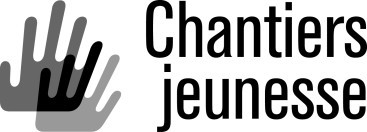 ACCUEILLIR UN CHANTIER INTERCULTUREL AU CANADAFORMULAIRE D’INTÉRÊT : ÉTÉ 2021Ce formulaire est un formulaire d’intérêt préliminaire et l’équipe de Chantiers jeunesse communiquera avec vous pour en discuter de façon plus spécifique sous peu.Toutefois, n’hésitez pas à contacter jrochon@cj.qc.ca pour toute question.RENSEIGNEMENTS GÉNÉRAUXPERSONNE-RESSOURCEPRÉSENTATION DU PARTENAIRE D’ACCUEILPRÉSENTATION DU PROJET PROPOSÉTYPE, DATE ET LIEU DU CHANTIERHÉBERGEMENT ET INFRASUTRUCTURESDÉCOUVERTE DU MILIEU ET VISIBILITÉ DU PROJET8. ADMISSIBILITÉ ET DOCUMENTATION REQUISEPOUR ÊTRE ADMISSIBLE, LE PARTENAIRE D’ACCUEIL DOIT :Être un organisme à but non lucratif, une municipalité, une municipalité régionale de comté (MRC), un conseil de bande ou un organisme public situé au Canada ;Avoir un projet de travail défini, soutenu par la communauté et qui améliore le cadre de vie d’une collectivité ;Être désireux d’accueillir de jeunes volontaires ;Fournir l’hébergement et l’allocation hebdomadaire.PROCHAINES ÉTAPES:Appel téléphonique par Chantiers jeunesse au partenaire pour confirmer la réception du formulaire et les prochaines étapes.Une fois le partenariat confirmé, des documents seront requis pour le 1er mars 2021, notamment :Une copie de la charte de l’organisme (page de titre des lettres patentes, liste des membres du conseil d’administration, description de la mission, des buts et des objectifs de l’organisme); *Les états financiersle rapport d’activité annuel; *Une résolution du CA autorisant le coordonnateur de projet à agir et à signer au nom de votre organisme;Une autorisation requise, dans les cas où l’organisme n’est pas propriétaire des lieux où auront lieu le chantier et/ou l’hébergement;Un certificat d’assurance responsabilité civile en vigueur;* Non requis pour les municipalités, les villages nordiques et les conseils de bande.De la documentation complémentaire pourra être fournie par le partenaire d’accueil :Cartes, plans et devis, photos, description détaillée de l’hébergement, etc., s’il y a lieuProtocole COVID s’il existe déjà dans votre organisationLa Coordonnatrice des chantiers chez Chantiers jeunesse vous contactera pour une rencontre de démarrage en février (Durée de 2h, virtuellement ou en personne) qui servira notamment à :Planifier les différents scénarios et protocoles sanitaires possibles en lien avec la COVID-19Planifier les besoins en hébergement, matériel et ressources humaines (coordination du projet, expert technique, autres ressources)Établir la planification du travail en fonction des différents scénariosConfirmer l’allocation du partenaire d’accueil et les montants remboursés par Chantiers jeunessePlanifier la visibilité du projet dans votre communauté.Suivant la rencontre de démarrage, le protocole d’entente sera signé.La tenue du projet sera confirmée par le partenaire d’accueil 30 jours avant le chantier.Veuillez retourner ce formulaire par courriel à :Josée RochonCoordonnatrice des chantiers interculturels Adresse courriel : jrochon@cj.qc.ca 514 252-3015Chantiers jeunesse4545, avenue Pierre-De CoubertinMontréal (Québec) H1V OB2           www.cj.qc.caPartenaire d’accueilNom de l’organisme :      Adresse :      Municipalité :                                                                                 Code postal :      Numéro de téléphone :      Site web :      Responsable du partenariatNom :                                                                                          Fonction au sein de l’organisme :      
     Numéro de téléphone :                                                           Adresse courriel :      Adresse (si différente de celle de l’organisme) :      3.1 Mission et objectifs de votre organisme3.2 Activités de l’organisme3.3 Raisons pour lesquelles vous souhaitez accueillir un chantier dans votre milieu4.1 Description générale du projet À quel(s) besoin(s) de votre communauté le projet répond-il? Quelles seront les priorités et objectifs les plus importants à réaliser par le groupe de jeunes volontaires?N’hésitez pas à nous fournir de la documentation additionnelle sur le projet de travail les tâches à accomplir ou tout document nous permettant d’avoir une meilleure compréhension de votre organisme et de votre projet Quelles seront les retombées attendues pour votre communauté?5.1 Dates et durée du projet et particularités du groupe5.1 Dates et durée du projet et particularités du groupeVolontaire individuel (MTV) pour accompagner le chantier de groupe (Le MTV vous assistera pour une période de 3 à 6 mois incluant les semaines du projet de groupe)Chantier de groupeDate de début souhaitée :         Date de début souhaitée :         (Les chantiers d’été prendront place entre le 14 juin et le 27 août 2021. Pour d’autres périodes de l’année, veuillez communiquer avec la Coordonnatrice des chantiers)Date de fin souhaitée :         Durée du chantier souhaitée :  2 semaines       3 semainesJe souhaite accueillir : 1 volontaire      2 volontaires     Groupe de volontaires :      15-17 ans      18-30 ans      Famille 18-30 ans + enfants 3-12 ans       Aucune préférence5.2 Lieu du chantierAdresse (si différente de l’organisme) :      Votre organisme est : Propriétaire des lieux Locataire des lieux6.1 Infrastructures disponibles dans votre communauté :a) Type d’hébergement disponible dans votre communauté (cochez toutes les options applicables) Camp de vacances                                     Centre communautaire Chalet École Maison Tente Autre - Description :      b) Planification des repas  L’organisation fournit un service de cafétéria  Le groupe est responsable de ses repas c)Connectivité  Réseau wifi Réseau cellulaire7.1 Activités de découverte du milieu et rencontre avec la population localea) Quelles activités de découverte du milieu sont disponibles pour jeunes volontaires ?b) À titre indicatif, quelle place le contact entre les jeunes volontaires et la communauté locale aura dans le projet?7.2 Activités de visibilitéQuelles activités prévoyez-vous de réaliser afin de favoriser la visibilité du projet et la participation de la population locale ? Contacts et activités avec d’autres organismes de votre communauté Contact avec les médias sociaux Contact avec les journaux et/ou radios locaux Journée portes ouvertes Autres (précisez) :      